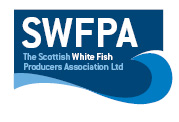 LONG LINE PositionsLong Line Position Info  North  point  60 58,68N              South  point  60 54,45N                          000 57,83W                                   001 06,41WNorth  point  60 58,94N              South point  60 54,78N                        000 59,92W                                 001 08,23W Date19-07-2020Vessel Name & Reg NoSUFFOLK CHIEFTAIN LT372Skipper NameFRANCISCO ALVAREZ MIGUEZSkipper Email Addresssuffolkchieftain@satlink-mail.comSkipper Mobile No+33640049420